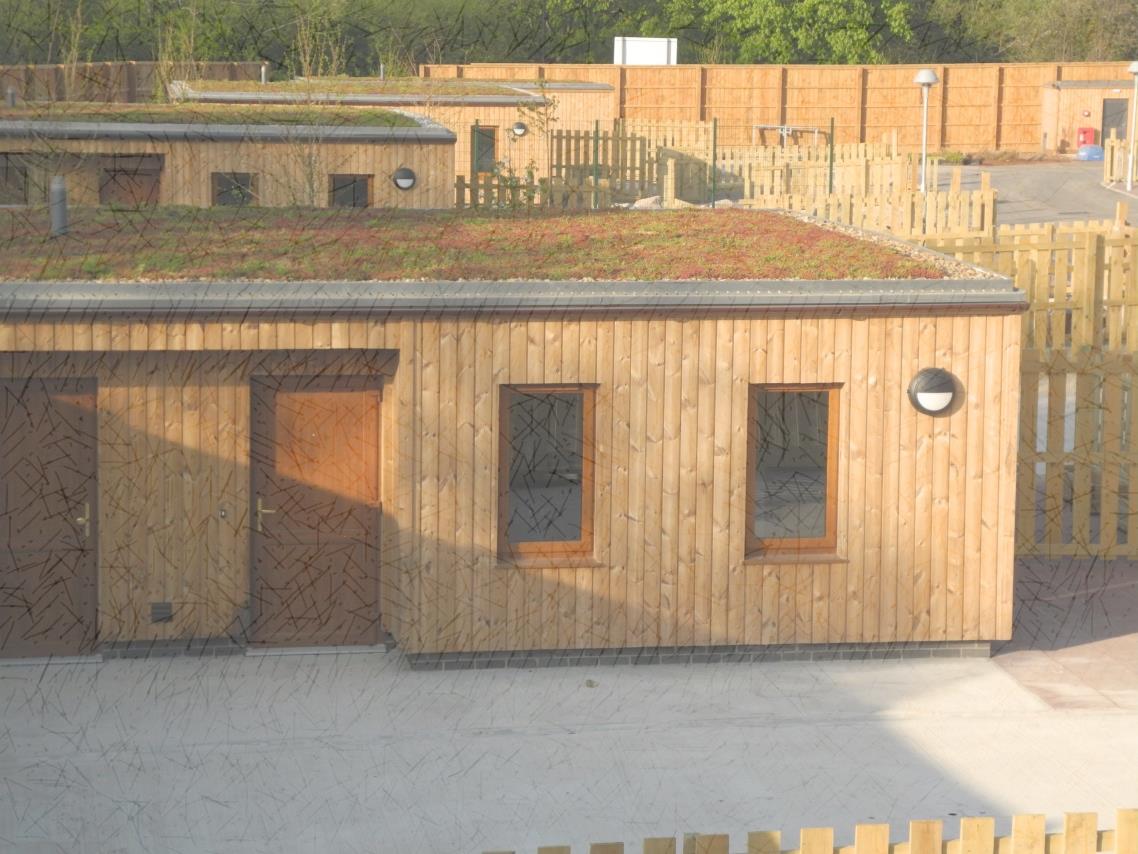 FraudFraud is unlawful and in some cases is also a criminal offence.  In partnership with the site landlord, we are committed to identifying and dealing with fraud.  Fraud may include giving false information or withholding information to obtain a pitch.  Fraudulent applications will be cancelled and any offer of a pitch revoked.  If you have information about pitches or social housing within Bath and North East Somerset that you think are unlawfully occupied please let us know. 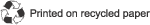 CONTENTSIntroduction	- 3 -Making an application for a pitch	- 5 -Assessment of applications and housing need	- 7 -Grouping system	- 10 -Local to Bath and North East Somerset	- 13 -Bidding for a pitch	- 14 -Administration of the scheme	- 20 -Quotas	- 23 -Table of authorities	- 24 -Index	- 25 -IntroductionThe Gypsy and Travellers Pitch Allocation Scheme sets out how permanent pitches will be allocated to people interested in living in Carrswood View on the Lower Bristol Road in Bath.  It is based upon similar principles to the Homesearch Allocation Scheme which is the scheme that allocates social housing, and gives priority to people with a local connection and the most housing need.People who want a pitch must apply to join the scheme.  Applicants tell us that they are interested in a pitch (we call this ‘bidding’).  After bidding time has closed, a shortlist of applicants is given to Elim Housing, Elim are the landlord and are responsible for managing the site. Elim will decide in agreement with Housing Services which of the households on the shortlist is offered the pitch.Within the district there are a number of transit pitches allocated to Gypsies and Travellers by separate arrangements.  Housing Services offer a range of housing options and services to the public, such as access to private rented housing, shared ownership, mutual exchanges and extra care.   To apply for shared ownership, please contact Housing Services on 01225 477818To apply for supported housing, please visit www.housingsupportgatewaybathnes.org.ukTo apply for social housing, private renting, mutual exchanges or transfers for existing social tenants, please visit www.Homesearchbathnes.org.uk  To apply for a transit pitch, please contact Elim on 01454 411172All teams within Housing Services can also be contacted by telephone through the Council’s switchboard on 01225 477000.The LawThe Council will comply with the Mobile Homes Act 1983 and have due regard to the Human Rights Act 1998 and the Equality Act 2010.  The Equalities Act recognises both Roma Gypsies and Irish Travellers as ethnic minorities against whom discrimination is unlawful.  The Equality Act also places a general duty on public authorities to work towards the elimination of unlawful discrimination and to promote equality of opportunity and good relations between persons of different racial groups in the carrying out of their functions.  The Council also recognises the definitions of Gypsies and Travellers as defined by the law, statutory guidance and judicially defined by case law which is listed in the table of authorities at the end of this document.  Aims of the policy All pitch allocations will be made in a clear, fair and transparent manner.  Priority for pitches will be given to those with greatest housing need and a local connection to the district.  Gypsy and Traveller pitches will be managed effectively and the right to the peaceful enjoyment of the site by existing residents, who are legally occupying a pitch, will be protected.Making an application for a pitch Every person or family must complete an application form.  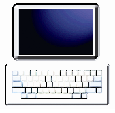 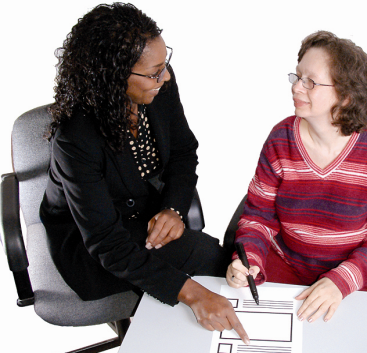 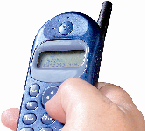 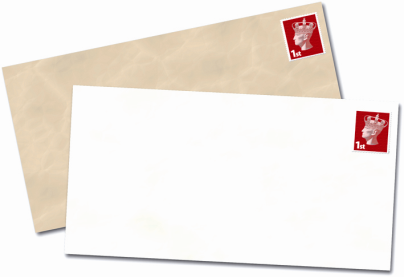 Applications will not be accepted unless all the information we ask for is provided.  We will not contact other people or organisations without your consent.We will check information and our checks  can include (but are not limited to):ReferencesElim will ask for a reference before offering a pitch to an applicant.  Ideally the reference will be provided by a previous landlord.  Where the applicant is unable to provide a landlord’s reference Elim may consider a reference from the following persons.  The person who writes a reference is called a referee.  The referee must live in the UK and must not be closely related or involved with the applicant, for example:Related by birth or marriageIn a relationship or live at the same address as the person applying.The referee giving a personal reference must have known the person applying for at least 2 years and work in (or be retired from) a recognised profession or be ‘a person of good standing in their community’.Registration letterPeople who meet the eligibility and qualification criteria will be told in writing:Assessment of applications and housing needEligibility and qualification criteriaHousing Services and Elim want to help local people in housing need and to provide a well-managed site so that the community living on the site can peacefully enjoy their homes.    Pitches are designed and appropriate for a household of 6 people or less.Applications from the following people will not be accepted:People who are not a Gypsy or TravellerPeople under the age of 16 or those aged 16 or 17 without a guarantorPeople who are serving a prison sentence of longer than 6 monthsPeople who have a history of unacceptable behaviour serious enough to make them unsuitable as a prospective tenant or to be part of the site communityPeople who have income above the financial resource limit of £60,000People who own a property (this does not include a caravan or other mobile home)People who own their own land to place their home or have been granted planning permission to build on landPeople who do not have a habitable caravan (or the means to get one) to put on the pitchPeople from abroad who are subject to immigration control under the Asylum and Immigration Act 1996 and are ineligible for an allocation of housing accommodationPeople who are not habitually resident in the Common Travel Area  People whose only right to reside in the UK is derived from their status as a jobseeker  People whose only right to reside in the UK is an initial right to reside for a period not exceeding three months People whose only right to reside in the Common Travel Area is a right equivalent to one of the rights mentioned above.If the application does not meet the eligibility and qualification criteria the applicant will be given the reasons for this decision.  Definition of a Gypsy or a TravellerThe scheme is only available to Gypsies or Travellers.  There are a number of definitions for the term Gypsy and Traveller.  The Council will use the Planning Policy definition to decide if a person is a Gypsy or a Traveller and is eligible to join the scheme.  However, the other legal definitions, appropriate guidance and case law may be used to inform this decision.  The following questions are relevant and can form part of the assessment process:Grouping systemThe grouping system sets out how the scheme will organise priority.  There are three groups A, B, and C.  The grouping system takes into account legal requirements and the Council’s local strategic priorities.  Applicants in group A have the greatest priority.  Priority decreases from group B to group C.  Any changes in the circumstances of an applicant must be checked to see if they change the group that the application is placed in.  Priority between applicants within groups A and B will be decided by the applicant’s effective date. Priority between applicants in group C will be decided by how closely they are living to the district of Bath and North East Somerset and their suitability for a pitch.Similarities exist between Homesearch and the Pitch Allocation scheme; therefore the policies and procedures contained in the Homesearch Allocation Scheme may be applied and adapted where necessary for legal or practical reasons to fit with this policy.  This can include (but is not limited to) decisions on:Reducing priority when an applicant for example, is not ready to live independently or issues relating to poor behaviour or rental style paymentsAccepting and refusing applications from family members and friendsAccepting and refusing fresh applicationsAssessing whether an applicant is a separated familyAssessing an applicant’s priority on medical or disability groundsAssessing an applicant’s priority on welfare or hardship groundsAssessing whether an applicant is homeless  or threatened with homelessnessMaking a direct property offers Making a decision to cancel an application Making a decision on whether an application is fraudulent or deliberately made their housing circumstances worse to receive priority for a pitch.Occupying unsanitary conditionsHousing Services will undertake an assessment to decide whether an applicant is entitled to priority on the grounds of living in unsanitary conditions.  Priority will only be awarded if the living circumstances of the household can be improved by moving home and it is not a life style choice of the household.In determining whether to give an application priority the following factors will be relevant (but are not limited to): Living without access to running waterLiving without access to a toilet Living without access to bathing facilitiesChildren living in the household and difficulties arising as a result of the condition of the homeGeneral condition on the site they are livingAny health or safety concerns arising as a result of their living conditions.Discretionary decisions All applications will be considered on their own merit.  In exceptional circumstances, where there is a good reason a special case can be agreed by a senior officer in Housing Services.  A decision can be made to steer away from the policy normal rules and/or award an applicant priority.  The circumstances where this could apply are (but not limited to):Discretion is also afforded to offer other pitches than those applied for (where these may also meet the needs of the applicant, or where the household would otherwise have no choice but to reside on an unauthorised encampment).  This decision will be made in partnership with Elim.Effective dateThe time an applicant has been waiting for a pitch will be taken into account when calculating their housing priority.  This is known as the effective date.  The effective date is when the Council receives a complete and comprehensive application.If the applicant moves to a higher group after they have applied the effective date will change to the date they changed group.  This means that people in the higher group have an effective date that is relevant to their increased need. If an applicant moves down a group the original effective date will be used.  Local to Bath and North East SomersetHousing Services aim to help people who have a connection to Bath and North East Somerset above those who do not and ensure that wherever possible, pitches go to local people.  . Housing Services will consider the applicant’s individual circumstances when deciding if a person has a local connection, or, in light of their circumstances whether it would be appropriate for them to qualify.Housing Services will ensure that people in the Armed Forces will not be disadvantage when applying this condition and will have regard to the methods laid out in the Homesearch Allocation Scheme. A person is local to Bath and North East Somerset if they meet the following criteria:Bidding for a pitch Advertising vacant pitches and letting criteriaVacant pitches will be advertised in a similar way to all other social housing in the area and will be widely accessible.  When a pitch is advertised every eligible applicant who is registered with the Gypsy and Traveller Pitch Allocation Scheme can place a bid.   Advertisements will be made public on:Vacant pitches advertised on the Council’s website will include as much information as possible about the pitch and about the letting plan of the pitch.  This can include, but is not restricted to:Making a bid ‘bidding’An applicant can make a bid in any of these ways:Assisted biddingAssistance and help to bid for a pitch is available at Council Connect offices.  Friends, relatives and support workers can bid on behalf of a vulnerable applicant with specific needs.    They can also assist with the applicant’s correspondence subject to the applicant’s permission being confirmed to Housing Services.Applicants with the following support needs may require help:English is not a first languageLiteracy problemsLearning difficultiesDiagnosed with a mental health problemDiagnosed with a long-term disabilityLive a chaotic lifestyle, such as misuse of drugs or alcoholUndergoing a crisis, such as a victim of domestic violenceSocially excluded, such as a person sleeping on the streets.Assessment of bids Pitches can be advertised to a single group or a combination of groups.  Group A have the highest priority and will get more opportunity to bid for a pitch.   An applicant can contact Housing Services to see their position in relation to other applicants who have also placed a bid. If Housing Services or Elim have a good reason to be concerned about the risk of conflict between existing residents and an applicant or their family they will consider the following action:Discuss their concerns with existing residents and the applicant Carry out a risk assessment.Residents living on the site may be consulted about applicants who have placed a bid for a pitch.  Living in close proximity to each other means it is important that both the applicant and the existing residents are respectful of each other’s kinship network and cultural needs.  The applicant’s personal information will not be disclosed to site residents.Family connections and personal preferences can be considered when deciding the most suitable applicant for the pitch.  Invalid bidsAll bids will be checked to make sure that they are valid.  After close of bidding, an applicant’s circumstances will be reassessed and verified.  The reassessment will check:Suitability to the advertised letting criteria Priority under the grouping structureEligibility and qualification Effective date Ability to afford the rent and service charge.Bids can be removed if an applicant does not meet these requirements or has failed to keep their application up to date.An applicant’s bid can also be removed in the following situation:Fails to co-operate Fails to reply to telephone calls or a letter Fails to attend a meetingFails to make a decision on whether to accept a pitch within a reasonable timescaleSuspected of making a fraudulent or misleading application.An applicant will be told in writing if their bid is invalid or if their group, effective date, eligibility or qualification has changed as a result of reassessing their application. Offering a pitch In group A and B, pitches will usually be offered to the applicant with the earliest effective date within the highest group.  If there is more than one application with the same effective date and group, a decision will be made by the Housing Service Manager based on an assessment of the applicants’ circumstances.  In carrying out the assessment, regard will be given to the policy quotas, the personal circumstances of the applicant and whether the Council is subject to a statutory duty.If there are no suitable applicants in group A or B a pitch can be offered to an applicant within group C.  Decision about which applicant within group C will be offered the pitch will be decided with regard to the following factors:The proximity of the applicant’s current residence to the boundary of Bath and North East Somerset and any prior history they have with the districtAny issues relating to whether the applicant would be a suitable resident, such as a history of antisocial behaviour Their effective date and housing needPriority for the pitch will usually be given to the applicant who lives nearest to the district of Bath and North East Somerset and would be the most suitable tenant for the pitch.  Other factors, such as effective date and housing need are secondary considerations.  The Housing Services Manager may decide an applicant’s case is so exceptional that they should be offered a pitch even though they do not live nearest to the district of Bath and North East Somerset. The decision about who is offered a pitch will be made by Housing Services in partnership with Elim. The decision will be based on the merits of the application, without undue influence from those already living on site.  All applications will be considered fully and fairly. Applicant property refusalIf an applicant bids for a property, but after viewing decides it is not suitable, the applicant and Elim will need to contact Housing Services.  Refusal of an applicantElim can refuse to offer the pitch to the first applicant in line for nomination.  They must tell Housing Services if they wish to reject an applicant.There may be circumstances when they feel that an applicant or a member of their household is considered unsuitable for a pitch.  If an applicant is refused for a pitch it will be offered to the next person in line for nomination.  Elim can refuse an applicant on the following grounds:An applicant has a history of anti-social behaviour and housing the applicant is likely to have a significant effect on neighbouring residents An applicants has support needs and does not have a support plan in placeAn applicant is unsuitable for the property because of a recent tenancy management issue on the siteAn applicant has unmanaged rent arrears relating to a current or former tenancy or siteAn applicant was previously evicted from a site or tenancy for breach of the conditions in the last 2 yearsAn applicant has displayed threatening, violent or otherwise unreasonable behaviour, such as towards a member of staff or neighbouring residents in the last 12 monthsAn application appears to be false or misleading and further investigation is requiredAn applicant is unable to afford the rent for the pitchAn applicant does not have a caravan or mobile home (or unable to immediately purchase one) or their current dwelling is considered to be unsuitable for the site for reasons such as disrepair or sizeAn applicant has been found guilty of tenancy or benefit fraud relevant to their suitability to be a residentAn applicant is unable to provide a reference and has been given a reasonable opportunity to do so. All applicants will be considered individually.  Elim will comply with the Equality Act 2010 and evidence their reason for refusing an applicant for a pitch.  A decision to refuse an applicant for a pitch should be made in partnership with Housing Services.  Elim will write to the applicant to:Pitches will not normally be kept available during an appeal period.  If an applicant’s appeal is successful Elim will directly offer the applicant the next pitch which becomes available.  If an applicant refuses the pitch no further offer will be made.   Administration of the schemeAppealsThere may be circumstances when an applicant disagrees with the way their application has been dealt with.  An applicant can only ask for a decision made on their application to be reviewed if they disagree with:  The facts of their case which are likely to be, or have been, taken into account in considering whether to allocate a pitch, and Whether they are eligible or qualify to join the scheme.  Appeals can be in writing or in person but must be received within 21 days of the decision which is being appealed.  Housing Services or Elim will conduct a review of the decision and tell the applicant in writing the outcome of that review.Residents’ forumHousing Services and Elim will listen to the views of residents (if a forum exists) and give them an opportunity to improve the pitch allocation process.  Through listening to residents it is hoped the allocation process will be seen to be fair and transparent as well as promote equality of opportunity and good race and community relations.  Consulting residents about applicants who have placed a bid for a pitch will be undertaken through a residents’ forum.  To be worthwhile and representative of the site as a whole, a quorum of three residents must be willing to attend a meeting.  The Council may decide to proceed without reference to the residents’ forum where there is limited or a lack of interest.  These paragraphs do not intend to imply that a qualifying residents’ association has been created. Welcome to the siteNew residents will be clearly told what they can expect as tenants, and what is expected of them by Elim.  They will be asked to sign an Agreement to Occupy a Pitch.  The terms of the agreement will be explained verbally before they sign the agreement.  An applicant will not be permitted to occupy a pitch until the agreement is signed. Applicants will be given a tour of their pitch and boundaries of the site.  As well as being provided with an information pack that includes:Welcome documentAgreement to Occupy the PitchHow to pay and what is covered in the rent Repairs and maintenance Other services providedResponsibilities of the residentResident involvementComplaintsChanges to the householdMoving out Useful information, such as, nearby schools, help lines, travel information, locations of places of worship and other useful telephone numbers.Through the Council’s Gateway, each person, where necessary will receive an individual support plan.  The plan will look at all of their needs and support them in leading an independent lifestyle.  Every child can also receive support to cover their health and educational needs.  Support and careSupport and care needs can include, but are not limited to:Age Drug or alcohol abuseRough sleepingPhysical disabilityMental illness Learning difficulties.Statutory and voluntary agencies who are working with an applicant are able to provide a support plan.  A support plan should be person centred and aims to identify areas where an applicant needs support with their life.  It will put in place strategies to provide that support.  Support needs can have an impact on the community and it is in the interests of everyone that support needs and the applicant’s suitability for a pitch will be considered.Change of circumstances Circumstances may change during an application, for example when an applicant moves home or a member of their family leaves or arrives or a new baby is born.  Changes like these may affect an application.  An applicant must update their application if their circumstances change as this could affect:Their entitlement to join the scheme Their group Monitoring Housing Services will review this policy on an annual basis and carry out satisfaction surveys to take into account applicants and residents feedback on the application of this policy. Outcomes for applicants will be monitored to ensure that applications are being processed in a fair and transparent manner. Information sharingPersonal data about applicants will be administered consistently with the Data Protection Act 1998.   This means that personal information will be shared with Elim and may also be shared with other agencies including local authorities, the Home Office, Immigration and Nationality Directorate and other government departments and agencies. Letting outcomes will be published on the Council website by group and effective date.  They provide valuable information to help other applicants understand how long they are likely to wait for a pitch.  Where providing information might put the successful applicant at risk of violence or intimidation by other individuals or a member of the public, information will not be published.An applicant who wishes to discuss their application will be asked to comply with the following procedure.  Confirm their name, address and date of birth and Answer a security question.All information provided will be treated confidentially and all enquiries will be made in a sensitive and appropriate manner.Periodic reviewPeriodic reviews will ensure that all applicants registered on the scheme require a pitch.  Applications will be checked to see whether there are any changes in the circumstances of an applicant.  Periodic reviews also provide an opportunity of discussing other housing options with an applicant.  This review will normally occur every twelve months.An applicant who fails to respond to the review will have their application cancelled.  Housing Services will ensure a letter and telephone call is made when an applicant has a support need. Limitations of the schemeThis document explains how the process of allocating a pitch will work in practice.  It is not nor does it claim to provide the policy or procedures on agreement to occupy a pitch or site management. QuotasPitches are a standard size and are suitable for families, couples and single people.  Housing Services will decide the size of the household which will be entitled to bid for the pitch.  People with dependent children will have more chance of being allocated a pitch than those without dependent children and this is reflected in the quota.  Housing Services will broadly comply with the quota but have the discretion to allocate the pitch to a family rather than a household without dependent children where there is good reason.Housing Services will set broad targets on an annual basis which will be monitored throughout the year.  The target reflects the aims of the allocation scheme and will be discussed with Elim.  These targets are subject to change in agreement with the Housing Services Manager.  There could be a difference between the advertising quota and the number of pitches allocated to the quota.  A possible reason could be because there were no suitable household for the pitch.  The quota will be monitored for advertising and allocation to ensure the scheme is fair and creates a sustainable community. This table shows the broad percentage of pitches which will be targeted to household types.Table of authorities IndexAdvert	14AdvertisingInformation about pitches	14Alcohol abuse	20Anti-social behaviour	14 17Appeal	19Applying for a pitch	15Assessment of bids	16Assessment process	8Caravan Site Act	8Change of circumstances	20Conflict	16Consulting residents	19Council Connect	15Criminal offence	1Discrimination	3Drug abuse	20Educational needs	20Effective date	12 16Enquiries	5Equality Act 2010	3Family connections	16Financial resource limit	7Fraud	1Gateway	3 20Grouping system	10Guarantor	7Habitually resident	7Hardship priority	11Help to bid	15Housing Act 2004	8Human Rights Act 1998	3IdentificationID	5Immigration control	7Information sharing	21Learning difficulties	20Legislation	23Letting criteria	14Letting outcomes	21Medical priorityDisability priority	11 Mental illness	20 Monitoring	21 New residents	19 Offer	17 Periodic reviews	21 Physical disability	20 Reducing priority	11 References	6 Refusal	17 Refusal for pitch	17 Refusal of an applicant	17 Refusing applications	11 Registration letter	6 Removing bids	16 Residents forum	See consulting residents 15Reviews	19 Risk assessment	16 Rough sleeping	20 Separated family	11 Statutory guidance	23 Support needsSupport plan	20 Support plan	20 Supporting people plan	20 Table of authorities	23 Unacceptable behaviour	7 Vacant pitches	14 Vulnerable applicants	15 Website	14 Welfare priority	11 Housing Services Pitch Allocation SchemeHow Bath & North East Somerset Council allocates pitches to Gypsies and Travellers Carrswood ViewJanuary 2015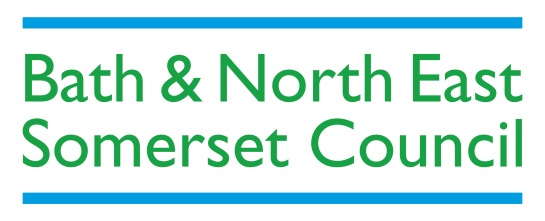 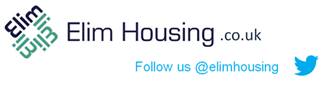 Bath and North East Somerset Council Housing Services PO Box 3343 BathBA1 2ZH Elim HousingUnits 3 & 4 Pinkers CourtBriarlands Office Park, Gloucester RoadRudgewaySouth GloucestershireBS35 3QHTelephone: 01225 39611801454 411172Fax: 01225 47783901454 419340Minicom: 01225 477815Website: www.bathnes.gov.ukwww.elimhousing.co.ukEmail:  Housing@Bathnes.gov.ukinfo@elimhousing.co.ukThis document can be made available in a range of languages, large print and Braille. This document can be made available in a range of languages, large print and Braille. 